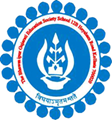 THE BGES SCHOOL (ICSE)	12B, HEYSHAM ROADKOLKATA- 700020LIST OF STUDENTS AND BOOKS OVERDUE FOR RETURN BEING CHARGED LATE FEES AS ON MONDAY 23rd   July’2018LIBRARIANNikhil Nandy23/07/2018 ISSUE DATERETURN DATEBOOK NAMEREGN NO.STUDENT’S NAMECLASS18-06-201803-07-2018CORAL THE REEF FAIRY2341DISHA CHAKRABARTYV27-06-201812-07-2018THE ULTIMATE WORLD OF DINOSAURS2994DISHAN JOSHIVIII06-07-201821-07-2018ASTERIX AND THE PICTS2343DHAIRYA PATELV06-07-201821-07-2018JUNIOR CLASSICS2229ADITYA KOTTAKVI06-07-201821-07-2018WRESTLING TROLLS2041HARSH HEMEN JANIVII